Match the name to the fraction About how long is the smaller shape? About how long is the smaller shape? 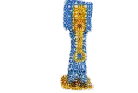 	How can you check if a shape is about half as big as another one?